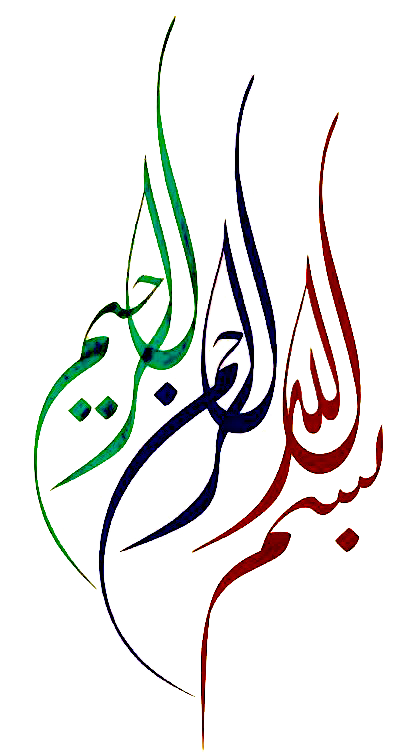 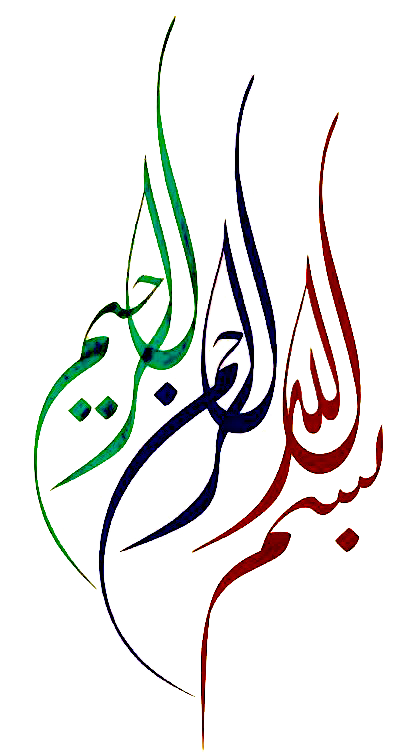               فهرست   مطالب 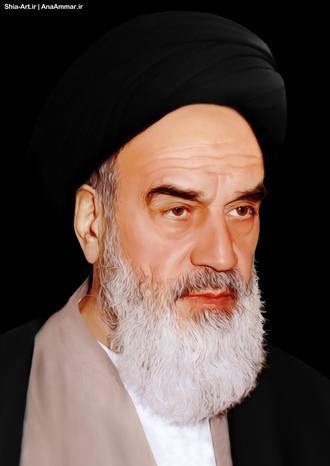 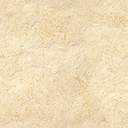 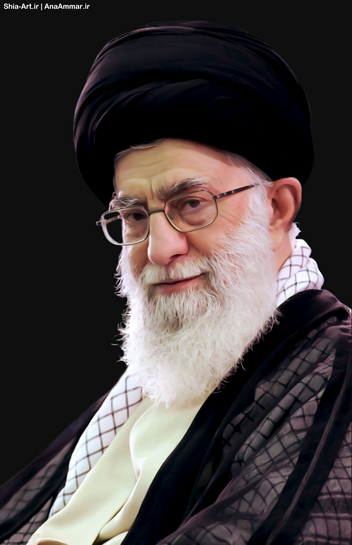 پیام مدیر                     به نام خداوند جان و خرد                      کزین برتر اندیشه برنگذرد                                                                                                  سلام به مهر _ماه مهربانیباز هم بوي پاييز هزار رنگ به مشام مي‌رسد، پاييزي كه يادآور صداي خِش‌خِش برگ‌ها در زير پاي عابران است. زمان مي‌گذرد اما آنچه مي‌ماند لذت با هم بودن و با هم شاد بودن است باز هم مهر آمد و جنبشي دوباره در فصل شكفتن انديشه‌ها آغاز شد.و با شور‌و‌شوق مهر، واژه‌ها پُر‌‌مهر شده ،وقلم وسوسه و شعر بيدار می گردد.فصل آشنايی با خدا، فصل خوشه چينی ستاره ها، فصل همكلاسيهای ديروز و هم نيمكتی های امروز، از راه می رسد.امروز زنگ آگاهی به صدا در می آيد و پرچم دانش برافراشته می شود، درب گلستان معرفت گشوده می شود و صدای جنب و جوش و شور و هياهوی دانش پژوهان، فضای مدرسه را پر می كند.یاسمن ها از قصّه های ديروز می گويند و معلمين درس امروز می دهند و كبوتران وجود را به پرواز در می آورند، تا به دانش آموزان درس خوب زيستن را بياموزند. آرزومندم كه لحظه‌لحظه پاييزتان سرشار از گرماي دوستي، مملو از لحظه شادي و مالامال نيايش، تلاش و پيروزي باشد.
اما سخنی با تو دارم اي بانوی آینده این سرزمین، آن گاه كه بر گوهر وجود، آيه ی مهر مي نشانی و نور در گلدان انديشه ات می نگاری. جوهر وجود ت را با آيات الهی به شفافيت شبنم دل بنما و صف‍حه ی سفيد ذهنت را با كلام الهی قلم بزن   و در زیر لب آهنگ مهر زمزمه کن و دستانت را با ساختن بنای انسانیت  آشنا ساز .... با تلاشت شالوده ی وجودت را شكل بده و بر رسايی ها و نارسايی هايش صيقل بکش.ودر نیایش با آفریدگارت اینگونه بامن درفضای پر مهر مدرسه عهد ببند.1     اکنون که در آستانه شروع ماه مهر هستیم و سال علم آموزی جدیدی پیش روست، از تو می خواهم مرا یاری کنی تا در مسیری گام بردارم که مروّج علم و آیین تو باشم         یاری ام کن تا همواره در      آموختن، حریص باشم و در ترویج آموخته هایم، سخی. یاری ام ده تا بیاموزم آنچه را تو می پسندی و دوری جویم از آنچه ناپسند توست.    کمکم کن قلم که در دست می گیرم، به یاد تو باشم و آنچه می نگارم، مورد رضای تو باشد. بر صفحه تاریک دلم با قلم الهی ات نقشی بزن که تا زنده ام، به اینکه موجودی    مفید فایده در هستی بی پایانت بوده ام، به خود ببالم.    در این ماه مهر، از مهر بی کران خویش باز هم به من ببخش و این آغازِ دوباره را برایم آغازی مبارک رقم بزن. .  با امید به اینکه با اکسیر دانایی و توانایی مرزهای جدید   علم و        دانش و پژوهش را درنوردیم و با پیوند علم و ایمان، قله های رفیع بهروزی و پیروزی و کامیابی را فتح نماییم و با گام های مصمم و استوار،    ایران جاویدان را سرافراز و سربلند سازیم .                                                                                                                                                                                                                                                                                                                                                                                                                                                                  مدیروموسس هنرستان پلی تکنیک هنر                                                                                                                                                                                                                                                                                                                                                                                        شهلا         قدسی2سند تحول بنیادین سند تحول بنیادین به عنوان قانون اساسی نظام تعلیم و تربیت ایران است . تعلیم و تربیت از مهمترین زیر ساخت های تعالی و پیشرفت همه جانبه کشور و ابزار جدی برای  ارتقا سرمایه انسانی شایسته کشور در عرصه های مختلف است احیای تمدن عظیم اسلامی ،حضور سازنده ،فعال و پیشرو در میان ملت ها و کسب آمادگی برقراری عدالت و معنویت در جهان در گرو تربیت انسان های عالم ،متقی و آزاده و اخلاقی است در پرتو چنین سرمایه انسانی متعالی است که جامعه بشری آمادگی تحقق حکومت جهانی انسان کامل را یافته و در سایه چنین حکومتی ظرفیت و استعداد های بشر به شکوفایی و کمال خواهد رسید .تحقق این هدف نیازمند ترسیم نقشه راهی است که در آن نحوه طی مسیر – منابع و امکانات لازم ،تقسیم کار در سطح ملی و الزامات در این مسیر به  صورت شفاف و دقیق مشخص شده باشد. در تهیه سند تحول بنیادین آموزش و پرورش کوشش شده است تابا الهام گیری از اسناد بالا دستی و بهره گیری از ارزش های بنیادین آنها و توجه به اهداف راهبردی نظام جمهوری اسلامی ایران ،چشم انداز و اهداف تعلیم و تربیت در افق 1404 هجری شمسی تبین شود.طرح تدوین سند تحول بنیادین آموزش و پرورش در دستور کار شورای عالی انقلاب فرهنگی قرار گرفت و سرانجام  پس از شکل گیری حلقه های کارشناسان مجرب آموزش و پرورش و سایر دستگاه های ذیربط ،ضمن پایبندی به دیدگاه های حضرت امام خمینی (ره)و نظرات مقام معظم رهبری درباره تحول بنیادین نظام آموزشی و همسو با اسناد فرادستی از جمله سند چشم انداز بیست ساله کشور ،سند مذکور تدوین  و به تصویب این شورا رسید، وزارت آموزش و پرورش  مسيولیت  نهادینه سازی و اجرای سند ملی و طراحی و تدوین برنامه های اجرایی سند تحول را برعهده دارد و تمام  دستگاه ها و نهادها  به ویژه رسانه ملی، موظفند در چارچوب این سند همکاری لازم با نظام تعلیم و تربیت رسمی عمومی را برای تحقق اهداف تحول بنیادین آموزش و پرورش معمول دارند. 3سخنی با اولیا    ما با توکل به خدای مهربان و همفکری با همکاران محترم و با توجه به نیروی انسانی ارزشمند و با عنایت به امکانات هنر ستان پلی تکنیک هنر مبادرت به تهیه  و تدوین برنامه  سالانه و اجرایی نموده ایم و از آنجایی  که هیچ جامعه ای بدون برنامه ریزی نمی تواند به اهداف مورد نظر خود به خوبی نایل آید لذا برآنیم تا جامعه کوچک   این هنرستان  را با همکاری  و همیاری شما عزیزان  با برنامه ای جامع   که در نظر گرفته است باهمراهی همه جانبه شما    هنر آموزان  وهنرجویان  عزیزبه سوی موفقیت های چشمگیر راهنمایی  و هدایت نماییم.مجموعه ای که گردآوری نموده ایم روز شماری از فعالیت های آموزشی و پرورشی    این هنرستان   در سال تحصیلی 1401-1400 است.  لازم به ذکر است که در طول سال تحصیلی همه موارد قابل پیش بینی نمی باشند و این آموزشگاه تابع اداره محترم آموزش و پرورش می باشد و هر گونه تغییر ی که در دستورالعمل اداره پدید آید . این مجموعه آموزشی نیز تابع آن می باشد لذا بر این اساس هرگونه تغییری در برنامه به نحو مطلوب اطلاع رسانی خواهد گردید.درانتها در سایه الطاف الهی سلامتی بهروزی و موفقیت روزافزون همه همکاران  و هنرجویان عزیزمان را از خداوند متعال خواهانیم.   4تشکل های هنرجویان به منظور مشارکت دانش آموزان در امور مربوط به مسائل آموزشی،پرورشی،انضباطی،ورزشی و فوق برنامه، ایجاد ارتباط صحیح و مستقیم دوسویه بین دانش آموزان مدرسه و ارج نهادن به شخصیت و کرامت آنان و تقویت اعتماد به نفس و خود باوری و مسئولیت پذیری و مشارکت جویی در آنان این تشکل ها در سطح مدارس تشکیل می شود.همچنین حضور دانش آموزان در تشکل های مدرسه باعث ایجاد روحیه مسؤلیت پذیری در آنان می شود وتمرینی است برای خلاقیت ها و رشد و شکوفایی آنان در آینده...زمان پیشنهادی جهت تشکیل شورای دانش آموزی5آیین نامه انضباطی-آموزشیدانش آموز عزیزم برای اینکه لحظات شیرین و آکنده از موفقیت را در کنار هم در طول سال تحصیلی جدید آغاز کنیم نیازمند همکاری و همیاری شما عزیزان هستیم و اطمینان داریم که شما به این امر کاملا  واقف هستید که تعامل شما با مدرسه به موفقیت هر چه بیشتر شما می انجامد و موجبات افتخار برای مدرسه و خودتان را فراهم می نماید.به همین جهت برای رسیدن به یک تفاهم دائمی انتظارات مدرسه از شما به شرح ذیل می باشد.                مقررات انضباطی:به شعائر اسلامی احترام می گذارم به همین جهت با علاقه در برنامه صبحگاهی ،نماز جماعت،و سایر مراسم مذهبی شرکت می کنم و به مقرارت در این رابطه احترام می گذارم.خودداری از بکار بردن وسایل تجملی و زینتی و پرهیز از بهمراه آوردن اشیا گرانبها و وسایل غیر مجاز در مدرسه.استفاده از اونیفورم تعیین شده از طرف مدرسه و کفش و جوراب ساده و مناسب با شئونات دانش آموزی.رعایت بهداشت فردی و همکاری با دانش آموزان دیگر و مسئولین در پاکیزه نگهداشتن فضا و محیط مدرسه.رفتار مناسب در کمال احترام با تواضع و فروتنی نسبت به عوامل اجرایی و دبیران و خدمتگزاران و سایر دانش آموزان مدرسه.پرهیز از هر گونه برخورد فیزیکی و نزاع لفظی با سایر دانش آموزان و بکاربردن الفاظ نامناسب حتی در قالب شوخی.پرهیز از هر گونه خرید و فروش درمدرسه.ورود و خروج بموقع به مدرسه و کلاس درس و در ساعت کار مدرسه بدون اطلاع و موافقت مسئولین واحد آموزشی را ترک نمی کنم.همکاری با دیگر دانش آموزان و نماینده کلاس و انتظامات و نظم در صف و حضور به موقع در صف های کلاس.پرهیز از استفاده نامناسب از فضای مجازی و اینترنت و خودداری از ایجاد مشکل برای سایر دانش آموزان و مدرسه در   این زمینه.6مقررات آموزشی:ساعی بودن در تحصیل و رعایت مقررات آموزشی و حضور در کلاس با آمادگی قبلیحضور به موقع اولیای گرامی در صورت دعوت دبیر یا مسئولین مدرسهحضور فعال دانش آموزان در کلاس های درس همراه با رعایت مقررات انضباطی کلاس و همکاری کامل با دبیران در فرایند تدریسبه همراه داشتن وسایل مورد نیاز کتاب ،دفتر ، جزوه،کتاب کمک آموزشی،کار عملی و......انجام تکالیف خواسته شده از طرف دبیران.      مقررات   کلاس های حضوری:دانش آموزان ملزم به استفاده از ماسک، دستکش و همراه داشتن مواد ضدعفونی کننده مخصوص دست می باشند.مدرسه از پذیرش دانش اموزان بدون ماسک مناسب معذور است. از پذیرش دانش آموزانی با هر گونه علائم مشکوک به  بیماری معذور می باشیم. از دانش آموزان خواهشمند است فاصله اجتماعی را در مدت زمان حضور در مدرسه خصوصا زنگ های تفریح، هنگام ورود و خروج به کلاس رعایت بفرمایند.از نشستن در حیاط مدرسه ( روی زمین) جدا خودداری شود.پوشیدن لباس فرم مرتب و تمیز الزامی می باشد.پس از هر بار حضور در مدرسه حتما حمام کنید. از دست دادن یا هر گونه حرکت های مشابه به شدت خودداری شود. هر دانش آموز موظف به استفاده از لوازم التحریر خود می باشد. جدا از قرض دادن یا گرفتن وسایل یکدیگر پرهیز شود.  مقررات امتحانی:به همراه داشتن کارت ورود به جلسهحضور به موقع  و راس ساعت در جلسه امتحانی ( حضوری و مجازی)همراه نداشتن جزوه و کتاب ... و هر گونه وسایل اضافی در جلسه امتحان( حضوری و مجازی)رعایت موارد و تذکراتی که در جلسه امتحان توسط مسئولین مدرسه اعلام می شود.( حضوری و مجازی)عدم غیبت در امتحانات  و آزمون ها ( حضوری و مجازی)پرهیز از ایجاد بی نظمی و صحبت کردن در جلسه امتحان ( حضوری و مجازی)هر آزمون ( حضوری و مجازی) فقط یک بار انجام می شود، لذا حضور دانش آموزان در جلسه الزامی است.7 مقررات  آموزش مجازی:شرکت در کلاس های آنلاین الزامی می باشد و عدم حضور به منزله غیبت تلقی می گردد.تمام کلاس ها توسط مدیریت سامانه مدرسه بررسی می گردد و حضور فیزیکی و ذهنی دانش آموزان به دقت پیگیری می شود.نمره مستمر شامل پرسش و پاسخ ، انجام تکالیف و  هر گونه فعالیت مثبت در کلاس های مجازی می باشد.پنج دقیقه قبل از ساعت شروع کلاس ها ، حاضر باشید.از آن جهت که برنامه شاد تنها برنامه مشترک  نظام آموزشی کل کشور می باشد، لذا تمام دانش آموزان موظف هستندکه این برنامه  را در گوشی، تبلت و یا لب تاپ خود نصب کنند. دانش آموزان هر جلسه برای هر درس ابتدا در گروه کلاسی مربوطه در شاد اعلام حضور می کنند و سپس وارد کلاس مجازی معرفی شده از طرف هنرستان می شوند.در حین برگزاری کلاس از رفت و آمد، صحبت کردن با دیگران ، گوش دادن به موسیقی، خوردن خوراکی و به طور کلی هر عامل به هم زننده تمرکز به شدت پرهیز گردد. قبل از شروع کلاس از آماده بودن تمام وسایل آن درس اطمینان حاصل نمایید.هر گونه آموزش در  فضای مجازی جز موارد تدریس کتاب محسوب می گردد و مجددا تکرار نخواهد شد.در صورت داشتن هر گونه سوال طبق مقررات اعلام شده از سوی دبیر جلسات رفع اشکال در فضای مجازی تشکیل می شود، لذا از هرگونه تماس و پیام در محیطی غیر از برنامه شاد و سامانه مربوطه با دبیر جدا خودداری گردد.اولیای محترم :رعایت نظم و انضباط فرایندی جمعی است  و به طبع نیازمند همکاری و همدلی تمامی نیروهاست لذا ضرورت دارد که تمامی قوانین و مقررات فوق توسط دانش آموز و اولیای گرامی ایشان رعایت شود.8انتظارات مدرسه از اولیاتعامل و همکاری و مشارکت اولیا در فعالیت های مدرسه می تواند در رسیدن آموزشگاه به اهداف آموزشی و تربیتی بسیار تاثیر گذار باشد هماهنگ کردن  فعالیت های خانه و مدرسه و تقویت ارتباط بین این دو باعث سازندگی  و موفقیت هر چه بیشتر  آموزشگاه  و رشد وتعالی دانش آموزان در ابعاد مختلف می گردد.در همین زمینه از شما اولیای گرامی رسیدگی و نظارت در موارد فوق انتظار می رود:بررسی و پیگیری نمرات ارزشیابی مستمر، و کارنامه دانش آموز در طول سال تحصیلیکنترل و نظارت بر وضعیت ظاهری و پوشش دانش آموزبا توجه به شرایط موجود و از انجا که ناگزیر به برگزاری کلاس ها به صورت مجازی هستیم، لطفا نسبت به فراهم نمودن اینترنت پرسرعت برای فرزند خود اقدامات لازم را انجام دهید. نظارت برچگونگی استفاده از فضای مجازی و اینترنت توسط دانش آموزنظارت بر انجام وظایف و تکالیف محوله از طرف  دبیران  وبرنامه ریزی مناسب  جهت مطالعه در منزل برای دانش آموز و استفاده صحیح از زمان  وفرصت هاپذیرش و قبول اینکه مدرسه  از دادن مرخصی ساعتی بین روز حتی برای  مراجعه به پزشک معذور است.توجه کافی به اطلاعیه ها و فرم های ارسالی از طرف آموزشگاه و انجام اقدامات لازماطلاع رسانی غیبت دانش آموز(در کلاس حضوری و مجازی) به مسئولین مجموعه آموزشی تا ساعت 9 صبح همان روز و بیان علت  غیبت و تاخیر  دانش آموزحضور مستمر اولیا در جلسات آموزش خانواده و معارفه دبیران و....آشنایی اولیا ی محترم با شرح وظایف خود در رابطه با مدرسههمکاری اولیا  در رابطه  بابرگزاری اردوها و فعالیت های دانش آموزان در مدرسه.9101112برنامه های  سالانه معاونت آموزشی  برگزاري مراسم بازگشايي مدرسه با حضور هنرآموزان و دانش آموزانتنظیم برنامه هفتگی بر اساس جدول درسی  هر پایه و ساعت کار هنرآموزان محترمتهیه و تنظیم دفاتر فعالیت های کلاسی برای هر یک از هنرآموزانتهیه برنامه جلسات دبیران و اماده نمودن موضوعات هر یک از جلساتاعلام موفقیت ها و معرفی دانش آموزان موفق و حائز رتبه در ابعاد علمی و پرورشی با اهداء جایزهآزمون های  پیشرفت تحصیلی برای تمام پایه هابرنامه ریزی ازمونهای جامع برای همه پایه ها بخصوص دانش اموزان سال دوازدهم ارزشیابی مستمر عملکرد دبیران و کارکنان..برگزاری کلاسهای تقویتیتهیه برنامه سالانه و تقویم اجرایی جهت سال تحصیلیتهیه دفتر گزارش کار گاه ها و نظارت بر تکمیل ان از طرف هنر اموزان و دانش آموزانبرنامه ريزي و نظارت در انتخاب نمايندگان كلاسيتشكيل و تكميل پرونده پرسنلي همكاران و تكميل فرم مشخصات همراه با مدارك لازم ومعرفی نیرو های جدید به گزینش ادارهشناسايي دانش آموزان ضعيف از نظر بنيه علمي و برنامه ريزي جهت رفع آن با تمهيد مقدمات برگزاري كلاسهاي فوق برنامه يا تقويتي با هماهنگي انجمن اوليا و مربيانتهيه لیست نمرات دانش آموزان و تحويل آن به مسئول سایت مدیار جهت اعلان در سایت مدرسه   جهت اطلاع خانواده ها تمهيد مقدمات جهت تنظيم برنامه امتحانات ( با نظرخواهي از دانش آموزان ، دبيران و هماهنگي اداره)تهیه و تنظیم برنامه هفتگی کلاسهای مختلف با رعایت جوانب گوناگون و همکاری کامل با سایر مراکز آموزشی.برگزاری مجمع عمومی اولیا ، انتخاب اولیا عضو انجمن و برگزاری منظم جلسات انجمن اولیا و مربیان هنرستان تشكيل جلسات شوراي دبيران و شوراي مدرسه به منظور حسن اجراي بر نامه های اموزشیتهیه فرم و اجرای ارزشیابی هنر اموزان از طرف دانش اموزانتکمیل موارد ضروری در دفتر ثبت برنامه سالانه مدیرانبرنامه ریزی در روزهای اول ثبت نام بر اساس معدل کسب شده در سال قبل و ارائه کتاب های درسی و کمک درسی هنرآموزان.شرکت در کلاس های آموزشی آشنایی با رشته ها تشکیل کلاس های فوق برنامه با توجه به علایق هنرجویانارائه منشور آموزشی و تربیتی به هنرجویاننصب پوستر آموزشی در کارگاه ها به تفکیک رشته هاپیگیری کمبود کتب درسی و همچنین ارائه کتاب های درسی به هنر جویانتهیه پیک هنر به مناسبت فرا رسیدن نوروز باستانی و استفاده بهینه از تعطیلات نوروزپیگیری جلسات دیدار اولیا با دبیران13برنامه های  سالانه معاونت انضباطیحضور به موقع در مدرسه و همکاری های لازم جهت بر گزاری مراسم اغازین ویژه باز گشایی مدارسنظارت کامل بر اجرای مفاد ایین نامه انضباطی دانش اموزاننظارت کامل بر حضور و غیاب دانش اموزان و دبیران در ساعات اموزشی و مراقبت از امضای دبیر مربوطه تا پایان سال تحصیلیهمکاری در تحویل کتاب های  درسی به دانش اموزانانتصاب نماینده کلاسهاتشکیل دفتر انضباطی دانش آموزان ودبیران....همکاری با مشاور مدرسه در شناختن دانش اموزانی که ناهنجاری رفتاری دارند و کمک به رفع مشکل ان ها از طریق مراجع ذیصلاحهمکاری با مربی تر بیتی در جهت  بر گزاری مراسم ملی و مذهبی در طول سالبررسی و پیگیری وضعیت انضباطی دانش اموز و اطلاع رسانی به اولیاآماده کردن کلاس، سالن، و تجهیزات پیش از امتحانشماره گذاری صندلی ها و نصب راهنما ی طبقاتهمکاری در اجرای امتحاناتنظارت بر اجرای کلاس های تقویتیشرح آیین نامه انضباطی امتحانات برای دانش اموزاننظارت بر  حسن اجرای امتحانات و تصحیح اوراق امتحانیجمع اوری و ضبط اوراق امتحانیکنترل صندوق مکاتبه با مدیریتکنترل حفاظتی مدرسه قبل از ترک مدرسهنظارت بر نظافت و بهداشت مدرسه و بوفهکنترل دقیق تردد دانش آموزان و اطلاع رسانی به خانواده ها در خصوص تاخیر و غیبت دانش آموزان14برنامه های  سالانه ورزشیآماده نمودن اتاق ورزشی هنرستان و آماده نمودن حیاط مدرسه برای ورزش هنرجویان و هنرآموزان  تهیه وسایل ورزشی مورد نیاز مجموعه ورزشیانجام ورزش صبحگاهی با کمک دانش آموزان در مراسم صبحگاهیشرکت دانش اموزان در مسابقات ورزشی منطقه                                                                                                                                           برنامه های  سالانه معاونت پرورشیبرنامه ریزی برای بازگشایی مدرسهبزرگداشت هفته دفاع مقدسبرنامه ریزی و هماهنگی برای برگزاری نماز جماعتتجهیز و اماده نمودن نماز خانه و کتابخانهبر گزاری مسابقات کتابخوانی به مناسبت های مختلف ملی و مذهبیبرگزاری مراسم مختلف مذهبی (اعیاد ، شهادت و تولد ) و دعوت از سخنران در مناسبتهای مذهبی و ملیبرگزاری  و نظارت بر تشکیل انتخابات شوراهای دانش اموزی و مصوبات آن برگزاری مسابقات فرهنگی (انشاء – خاطره نویسی و ...)برنامه ریزی مراسم صبحگاه و نظارت بر حسن اجرای انبرگزاری اردوهای تشویقی ، علمی ،زیارتیهماهنگی جهت شرکت دانش اموزان در مسابقات فرهنگی و علمی در سطح مدرسه و منطقهبر نامه ریزی در برگزاری مراسم پیروزی انقلاب اسلامی ایرانتهیه و نصب تراکت و پوستر به مناسبتهای مختلفبرنامه ریزی بزرگداشت مقام معلمتشویق دانش اموزان شرکت کننده در بر نامه های فرهنگی و نماز جماعتبرگزاری جشنواره غذا15شورای مدرسهدر راستای سیاست مدرسه محوری و تفویض اختیارات به مدارس و به منظور توسعه ی مشارکت همکاری و استفاده از تجارب معلمان،مربیان و اولیای دانش آموزان در اداره ی مدرسه ،بهبود فرآیند تصمیم گیری, ارتقای کیفی فعالیت های آموزشی و پرورشی و اداری, تدوین برنامه های سالانه ی مدرسه و هماهنگی امور و نظارت بر فعالیت های مربوط,در هر یک از مدارس شورایی به نام شورای مدرسه تشکیل می گردد.جلسات      کادر ادرای و اجرایی    هنرستان   16جلسات گروه های آموزشی- تخصصی و   وظایف گروه های آموزشیبراساس برنامه ریزی هنرستان و نحوه مطلوب انجام کار و فعالیت های موسسه بر طبق زمان بندی محدود و متنوع بودن رشته ها هر گروه موظف است در طول هر ماه برنامه ریزی دقیق از فعالیت های خود داشته باشد تا هنرجو و هنر آموز بتوانند در این زمان بندی بهترین نوع فعالیت را ارائه دهند.برنامه ریزی جهت ارائه نمودن دو نمونه کار دسته جمعی و بزرگ برای سال تحصیلی در گروه های معماری و گرافیک برنامه ریزی جهت شرکت در نمایشگاه ها در دو دوره به صورت داخلی و ارسال آثار هنرجویان به اداره شرکت در جشنواره هنرهای تجسمی و آمادگی هنرجویان از بهمن ماهبرنامه ریزی جهت شرکت در مسابقات فرهنگی – هنری و آمادگی هنرجویان از آذرماه و جمع آوری آثار برنامه ریزی جهت شرکت در مسابقات پرسش مهر و تهیه مقالات ،تحقیق و برنامه های ارائه شده از طرف هنرستان جلسات گروه ها یک جلسه آموزشی محسوب می شود.17جدول اسامی همکاران درگروه های آموزشی18برنامه های  سالانه مشاورهآماده سازي و معرفي صندوقهاي انتقادات -پيشنهادات، ارتباط با مشاوره و توجيه دانش آموزان تشويق دانش آموزان جهت مشاركت در فعاليت هاي مدرسهاقدام درخصوص تشكيل كلاس هاي آموزش خانواده.بررسی و پیگیری مشاوره ای چندین مورد از مشکلات تربیتی و تحصیلی دانش آموزان با همکاری اولیاء آنهانصب پیام های مربوط به هفته بهداشت و روان بررسی پرونده های مشاوره ای دانش آموزان سال گذشتهتکمیل پرونده های مشاوره دانش اموزان سال اولبررسی صندوق ارتباط با مشاورشرکت در جلسه شورای دبیرانبرگزاری مشاوره گروهی برای دانش اموزان و خانواده هانصب پیام های مشاوره ای موضاعات مختلف روانشناسی درتابلوی مشاورهارائه بروشور در خصوص اماده سازی دانش آموزان برای امتحانات19فعالیت های واحد مشاوره و روانشناسی برای کمک به سلامت روانی (مدیریت هیجانات"استرس" "خشم و پرخاشگری"، افزایش اعتماد به نفس و ارتقاء مهارت های بین فردی و ارتباط موثر، تقویت حافظه و تمرکز و همچنین کسب انرژی مثبت و افزایش انرژی معنوی) در نتیجه بازدهی آموزشی در خدمت اولیا و دانش آموزان عزیز خواهد بود.مشاوره فردیمشاوره گروهی با دانش آموزانمشاوره فردی با والدینبرگزاری کلاس ها و جلسات پرسش و پاسخ جهت بررسی مشکلاتی که عموما دانش آموزان با آن ها مواجه هستند.برگزاری کلاس ها و جلسات پرسش و پاسخ با والدین در زمینه بهداشت روانی و ارتقاء سلامت روانی خانوادهترغیب دانش آموزان به جمع آوری پیام های بهداشت روان و شرکت در مسابقات کتابخوانی با موضوعات بهداشت روانیبرگزاری کلاس های خلاقیت و موفقیت های تحصیلی برای دانش آموزان با موضوعاتی اعم از ایجاد انگیزه و هدفمندی      برگزاری کلاس های شناخت ویژگی های نوجوانی و دوران بلوغ برای دانش آموزان پایه دهمبرگزاری مراسم هفته بهداشت و کمک به دانش آموزان برای هرچه بهتر برگزار شدن این هفته برگزاری کلاس های آموزش خانوادهکمک به دانش آموزان که مشکلات مشابه ای دارند به صورت جلسات گروهیکمک به دانش آموزان به صورت فردی.ارائه مطالب شامل پیام، اخبار، مطلب کوتاه خواندنی و ......... روی برد مشاور.پیگیری پیشرفت تحصیلی دانش اموزان20ساعت شروع  و پایان کار هنرستانجدول ساعات آموزشی هنرستان21یوم الله و مناسبتهای ملی و مذهبی222324برنامه زمانبندی برگزاری نمایشگاهها و جشنواره ها25برنامه هفتگی   1402– پایه دهم26برنامه هفتگی   1402– پایه یازدهم27برنامه هفتگی   1402– پایه دوازدهم28جدول حضور کادر و هنرآموزان هنرستان30برگزیدگان مسابقات هنرستان در سال 1401-1400عنوانشماره صفحهپیام مدیر1سند تحول بنیادین3سخنی با اولیا4تشکل های هنرجویان مجموعه5آیین نامه انضباطی- آموزشی6مقررات آموزشی – مقررات کلاس های  حضوری – مقررات امتحانی7مقررات آموزش مجازی8انتظارات مدرسه از اولیا9جدول  عناوین و فعالیت های تقویم اجرایی10برنامه های سالانه معاونت آموزشی13برنامه  سالانه  معاونت انضباطی14برنامه های سالانه ورزشی15برنامه های سالانه معاونت پرورشی15شورای مدرسه   و جدول  جلسات کادر اداری و اجرایی16جلسات گروه های آموزشی- تخصصی و   وظایف گروه های آموزشی17جدول اسامی همکاران در گروههای آموزشی18برنامه های سالانه  مشاوره19فعالیت های واحد مشاوره روانشناسی20ساعات شروع و پایان کار هنرستان21یوم الله و مناسبت های ملی مذهبی22برنامه زمانبندی برگزاری نمایشگاه ها و جشنواره ها25برنامه هفتگی26جدول حضور کادر هنر آموزان هنرستان29برگزیدگان   مسابقات فرهنگی – هنری31ردیفنام تشکلتوضیحات1شورای دانش آموزیانتخاب و تشکیل اعضا این شورا بعدازکاندید شدن هنر جویان و احراز صلاحیت توسط شورای معاونین و رای گیری و انتخابات توسط خود دانش آموزان تشکیل می گردد. زمان تشکیل شورای دانش آموزی با توجه به برنامه هفتگی دانش آموزان روزهای سه شنبه می باشد که در هر ماه یک بار تشکیل می گردد.2کتاب یارانتخاب توسط معاون پرورشی از دانش آموزان علاقمند و اجرا  در طول سال تحصیلی3انجمن هنری(گروه سرود – موسیقی)انتخاب دانش آموزان مستعد و اجرای برنامه در مراسم مختلف4انجمن اسلامیبه منظور بسط و توسعه اندیشه و معیار های دینی و اسلامی این انجمن در بین دانش آموزان تشکیل می گردد.5بسیجثبت نام دانش آموزان در بسیج مدرسه و فرستادن اسامی آنان به بسیج منطقه و ثبت و اجرا و نظارت برفعالیت آنان توسط معاون پرورشیردیفروزتاریخ1سه شنبه3/8/14012سه شنبه24/8/14013سه شنبه15/9/14014سه شنبه27/10/14015سه شنبه18/3/14016سه شنبه16/12/14017سه شنبهفروردین8سه شنبهاردیبهشت9سه شنبهاردیبهشتعناوین وفعالیت های  تقویم اجراییزمانآماده سازی فضای آموزشگاهبرگزاری جلسه شورای دبیران  و انتخاب نماینده دبیران و ارائه برنامه دبیرانبرنامه ریزی برای سرویس مدرسهبرنامه ریزی جهت برگزاری مراسم بازگشایی و استقبال از دانش آموزانتهیه ملزومات اداری و انضباطی و کلاسی برای شروع فعالیت های آموزشگاهتهیه پک های لوازم التحریر( در صورت تمایل اولیاء) و کارگاهی برای دانش آموزان و تهیه و توزیع  کتابشهریورمراسم بازگشایی سال تحصیلی جدید-برگزاری آزمون های ماهانه بزرگداشت هفته دفاع مقدس از طریق نمایشگاه و نصب پوسترایجاد علاقه در دانش آموزان برای کتابخوانی از طریق ثبت نام در مسابقات کتابخوانی واحد فرهنگی و هنری ،اهدا جوایز به برگزیدگاندعوت از آتش نشانان منطقه و برگزاری عملیات اطفای حریق شناسایی دانش آموزان ضعیف درسی با همکاری دبیران و برنامه ریزی برای پیشرفت درسی بزرگداشت روز تربیت بدنیبرگزاری مجمع عمومی انجمن اولیا و مربیانتشکیل جلسه انجمن اولیا با حضور اعضای جدیدمهر ماهبرگزارنمودن شورای دبیران –آغاز هفته پیوند اولیا و مربیان و گرامیداشت روز خانواده –گرامیداشت روز نوجوان و بسیج دانش آموزی و برگزاری مراسم روز دانش آموز جلسه انجمن اولیا و مربیان در آبان ماه برگزاری آزمون های ماهانه و ارائه کارنامهتشکیل گروهها و رشته های تخصصی ورزشی برای دانش آموزانبرگزاری انتخابات شورای دانش آموزی و اعلام نتیجهبرگزاری جلسه معارفه دبیران با اولیاء - برگزاری جلسه آموزش خانواده تشکییل شورای دبیرانبرنامه ریزی و ثبت نام دانش آموزان در مسابقات ارسالی ادارهآبان ماهعناوین وفعالیت های  تقویم اجراییزمانبرگزاری جلسه آموزش خانوادهتشکیل شورای دبیرانبررسی پیشرفت یا افت تحصیلی دانش آموزان با توجه به روند امتحانات و همفکری با مشاور مدرسه جهت ارائه راهکار مناسبتشکیل ستاد برگزاری امتحانات ترم اولبرگزاری جشنواره شب یلداارائه برنامه امتحانی و مطالعاتی به دانش آموزان جهت آمادگی برای امتحانات ترم اولگرامیداشت روز جهانی معلولانبزرگداشت هفته پژوهش  و مسابقه مقاله نویسی و روزنامه دیواریبرنامه ریزی و ثبت نام دانش آموزان جهت شرکت در مسابقات واحد فرهنگی –هنری منطقهآذرماهبرگزاری جلسه آموزش خانواده با عنوان نقش والدین در کاهش اضطراب امتحانبرگزاری مراسم ولادت حضرت عیسی (ع)برگزاری امتحانات ترم اول - برگزاری شورای دبیران ارزیابی از چگونگی اجرای امتحاناتبزرگداشت شهادت حضرت فاطمه زهرا سلام اله علیهدی ماهارائه کارنامه ترم اول به اولیا و دادن اطلاعات از روند پیشرفت یا افت تحصیلی دانش آموزان به اولیا.برگزاری جلسه آموزش خانوادهآغاز جشن دهه فجر و برگزاری مراسم بزرگذاشت این دهه و روز پیروزی انقلاب اسلامیتجلیل و تقدیر از دانش آموزان ممتاز و  رتبه های برتر و همچنین دارای پیشرفت تحصیلیبرگزاری نمایشگاه به مناسبت دهه فجر و برنامه های این دههتشکیل جلسه شورای دبیرانبرگزاری اردوی دانش آموزیشرکت دانش آموزان در مسابقات علمی- فرهنگی- هنریبرگزاری مراسم ولادت حضرت فاطمه (س)و روز مادربرگزاری مراسم ولادت حضرت علی( ع) و روز پدربرگزاری مراسم مبعث حضرت رسول اکرمبهمن ماهعناوین وفعالیت های  تقویم اجراییزمانبزرگداشت روز امور تربیتیبرنامه ریزی جهت روز درختکاری و توسعه فضای سبز مدرسه و جشنواره سبزه و هفت سین  ویژه عید نوروزتشکیل جلسه اولیا و مربیانبرگزاری جشن نیکوکاریبرگزاری آزمون های میان ترم دومبرگزاری مراسم نیمه شعبان ادامه امتحانات میان ترم دوم و ارائه کارنامه به اولیا     تشکیل جلسه شورای دبیرانآموزش خانوادهروز جهانی بهداشت و هفته سلامتبرگزاری مراسم شهادت حضرت علی (ع) و افطاری مدرسهفروردین ماهبرگزاری جشن عید فطر آماده سازی مدرسه جهت گرامیداشت هفته معلم و بزرگداشت شهادت استاد مطهریبرگزاری برنامه های ویژه هفته مشاغل (نمایشگاه آثار هنرجویان) و دعوت از دانش آموزان نهم مدارسجلسه آموزش خانواده با موضوع تربیت اسلامی و نقش خانواده در اوقات فراغت دانش آموزانتشکیل شورای دبیرانبرنامه ریزی و تشکیل ستاد امتحانات جهت برگزاری امتحانات ترم دومبرنامه برای بزرگداشت فردوسی و شیخ بهایی و سعدیبرگزاری امتحانات عملی ترم دوماردیبهشت ماهبرگزاری امتحانات پایانی  و کنترل لیست اوراق امتحانیارائه کارنامه پایانی به دانش آموزان و رسیدگی به اعتراضات دانش آموزانگرامیداشت سالگرد ارتحال امام خمینی بنیانگذار انقلاب اسلامیتشکیل شورای دبیران جهت اعلام روزهای کاری و روزهای تعطیلی در سال تحصیلی آتیآمادگی شرایط ثبت نام دانش آموزان جدید و تشکیل ستاد پروژه مهر 1402خرداد ماهساعت شروع تاریخ روزماهردیف13:008/5/1401شنبهمرداد113:0021/6/1401دوشنبهشهریور213:0011/7/1401دوشنبهمهر313:009/8/1401دوشنبهآبان413:007/9/1401دوشنبهآذر513:0026/10/1401دوشنبهدی613:0017/11/1401دوشنبهبهمن713:0015/12/1401دوشنبهاسفند813:0014/1/1402دوشنبهفروردین913:0011/2/1402دوشنبهاردیبهشت10ردیفماهروزتاریخساعت شروع1مرداد یکشنبه23/5/14019:302شهریورسه شنبه15/6/14019:303مهر سه شنبه19/7/140115:004آبانسه شنبه17/8/140116:005آذرسه شنبه22/9/140116:006دیسه شنبه20/10/140116:007بهمنسه شنبه18/11/140116:008اسفندسه شنبه9/12/140116:009فروردینسه شنبه15/01/140216:0010اردیبهشتسه شنبه12/02/140216:00گروهنام دبیرانرشته گرافیکخانم ها:  آزادی- سینایی پور  - ضرغام پور- خادمیان-امینی-حسن مهدی-تائبمرتضوی رشته معماریخانم ها : شاهمیری- جواهری- راستکار- حسن مهدی-غفاریرشته حسابداریخانم ها: سیما ملا حاجیان – مژگان ملا حاجیاندروس عمومیخانم ها:   بابایی - دارایی -مظاهری- سلامیان- کمانکش-افشاریفداکار-سپهری منش -مولود موسوی- بهمنی- پردلصبحگاهزنگ اولاستراحت زنگ دوماستراحتزنگ سومنماز و ناهارزنگ چهارمساعت7:45الی 88 الی 9:209:20الی9:359:35الی10:5510:55الی11:1011:10الی12:3012:30الی13:0013:00الی14:20روزتاریخموضوعشنبه2/7/1401جشن بازگشایی مدرسه  و هفته دفاع مقدسیکشنبه3/7/1401- رحلت رسول اکرم(ص) و شهادت امام حسن مجتبی( ع)سه شنبه5/7/1401روز جهانگردی - شهادت  امام رضا(ع)چهارشنبه7/7/1401روز آتش نشانی و ایمنیجمعه8/7/1401روز بزرگداشت مولویچهارشنبه13/7/1401روز نیروی انتظامیچهارشنبه20/7/1401روز بزرگداشت حافظجمعه22/7/1401روز جهانی استاندارد- میلاد حضرت رسول اکرم صلی الله علیه و آله  میلاد حضرت امام جعفر صادق علیه‌السلام مؤسس مذهب جعفری شنبه23/7/1401روزجهانی نابینایان (عصای سفید)- روز ملی پارالمپیکسه شنبه26/7/1401 روز تربیت بدنی و ورزشیکشنبه8/8/1401 شهادت حسین فهمیده (روز نوجوان) و بسیج دانش آموزیپنجشنبه12/8/1401ولادت امام حسن عسگری (ع)جمعه13/8/1401روز دانش آموز (تسخیرلانه جاسوسی امریکاو روز ملی مبارزه با استکبارشنبه14/8/1401وفات حضرت معصومه سلام اله علیه-روز فرهنگ عمومیسه شنبه24/8/1401روزکتاب و کتابخوانیدوشنبه7/9/1401روز نیروی دریاییچهارشنبه9/9/1401شنبه12/9/1401روز جهانی معلولان- ولادت حضرت زینب سلام الله علیها و روز پرستار  چهارشنبه16/9/1401روز دانشجوجمعه25/9/1401روز پژوهشچهارشنبه30/9/1401شب یلدا-ولادت حضرت زینب و روز پرستاریکشنبه4/10/1401ولادت حضرت عیسیسه شنبه 6/10/1401شهادت حضرت فاطمه زهرا سلام الله علیهایکشنبه11/10/1401جشن آغاز سال 2023 میلادیپنجشنبه9/10/1400روز بصیرت و میثاق امت با ولایتسه شنبه 13/10/1401شهادت سردار قاسم سلیمانیجمعه23/10/1401ولادت حضرت فاطمه زهرا (س)-روز مادریکشنبه26/10/1400روز تکریم مادران و همسران شهدا- فرار شاهشنبه1/11/1401زادروز فردوسیدوشنبه3/11/1401ولادت حضرت امام محمد باقر(ع)- روز فناوریچهارشنبه12/11/1401آغاز دهه فجر- بازگشت امام خمینی – ولادت امام محمد تقی (ع)شنبه15/11/1401ولادت حضرت امام علی (ع)دوشنبه17/11/1401وفات حضرت زینب سلام الله علیهاچهارشنبه19/11/1401روز نیروی هواییشنبه22/11/1401پیروزی انقلاب اسلامیپنجشنبه27/11/1401شهادت امام موسه کاظم (ع)شنبه29/11/1401مبعث حضرت رسول اکرم(ص)جمعه 5/12/1401روز مهندس و بزرگداشت خواجه نصیر الدین طوسی- ولادت امام حسین (ع)شنبه6/12/1401ولادت حضرت عباس (ع) روز جانبازیکشنبه 7/12/1401ولادت امام زین العلبدین (ع)شنبه13/12/1401ولادت حضرت علی اکبر (ع)- روز جوان یکشنبه14/12/1401روز احسان و نیکوکاریدوشنبه15/12/1401روز درختکاریشنبه17/12/1401جشن نیمه شعبان پنجشنبه25/12/1401روز بزرگداشت پروین اعتصامیدوشنبه29/12/1401روز ملی شدن صنعت نفت ایران شنبه12/1/1402روز جمهوری اسلامی ایرانجمعه18/1/1402روز جهانی بهداشت- ولادت امام حسن مجتبی (ع)پنجشنبه24/1/1402شهادت حضرت علی (ع)سه شنبه29/1/1402روز ارتش یکشنبه3/2/1402عید سعید فطرپنجشنبه7/2/1402روز جهانی گرافیک و طراحیشنبه9/2/1402روز شورا- روز ملی روانشناسی و روز جهانی مادریکشنبه 10/ 2 1401روز ملی خلیج فارسدوشنبه 11/2/1402روز کارگرسه شنبه 12/2/1402روز شهادت استادمطهری و روز بزرگداشت مقام معلم دوشنبه18/2/1402روز جهانی صلیب سرخ و هلال احمردوشنبه25/2/1402روز بزرگداشت فردوسیسه شنبه26/2/1402شهادت امام جعفر صادق (ع)چهارشنبه27/2/1402روز ارتباطات پنجشنبه28/2/1402روز جهانی موزه و میراث فرهنگی عنوانمناسبتتاریخفعالیت های پیش بینی شده1نمایشگاه عکس و کتاب و ماکتجبهه و جنگهفته دفاع مقدسمهرآماده سازی نمایشگاه ماکتجبهه و عکس های دفاع مقدس2نمایشگاه کتابهفته تربیت – کتاب و کتاب خوانی – دهه فجرآبان  و بهمن تهیه و فروش کتاب های مناسب، اهداء جوایز به فعالین در امر کتاب خوانی،3نمایشگاه نقاشی و کاریکاتورهفته بسیجآذر برگزاری مسابقه نقاشی ، کاریکاتور و ماکت و برپایی نمایشگاه در این خصوصجشنواره یلداجشن ملی – ایرانی شب یلداآذر برگزاری مراسم یلدا در مدرسه و انتخاب بهترین چیدمان یلدا از بین تمامی کلاس ها4نمایشگاه دست سازه ها وماکت، تحقیق و پژوهش دانش آموزاندهه فجربهمن جمع آوری دست سازه ها و پژوهش ها و تحقیقات دانش آموزان و همکاران جهت ارائه در نمایشگاه و فرستادن به اداره و بازدید اولیا  انتخاب بهترین آثار و اهدا جوایز به نفرات برگزیده5جشنواره  غذاجشن نیکوکاریاسفند برگزاری نمایشکاه و غرفه های غذا برای بازدید دانش آموزان و اولیای محترم و فروش غذا ها به بازدیدکنندگان و جمع آوری مبالغ حاصل از غرفه ها به نفع موسسات خیریه6جشنواره هفت سینچیدمان سفره هفت سین و حفظ سنت ملی ایرانیاسفند چیدمان سفره هفت سین توسط تمامی کلاس ها و انتخاب بهترین سفره از بین همه چیدمان ها7معرفی مشاغلمعرفی مشاغل مختلف به دانش آموزان - برپایی نمایشگاهی از خلاقیت های دانش آموزان در هفته مشاغلاردیبهشت شناسایی مشاغل مختلف به دانش آموزان و اولیاروزهای هفته10 گرافیکA10 گرافیکB10 معماری داخلی A10 معماری داخلی B10طراحی دوختشنبهعربی 1خانم سلامیانالزاماتخانم باباییتزیینات سنگی خانم راستگارالزاماتخانم حسن مهدیطراحی بصریخانم حسن پورشنبهجغرافیخانم داراییعربی 1خانم سلامیانتزیینات سنگی خانم راستگارتزیینات سنگی خانم حسن مهدیطراحی بصریخانم حسن پورشنبهالزاماتخانم باباییعکاسی 1خانم خادمیانتزیینات سنگی خانم راستگارتزیینات سنگی خانم حسن مهدیطراحی بصریخانم حسن پورشنبهزبان 1خانم مظاهریعکاسی 1خانم خادمیانالزاماتخانم راستگارتزیینات سنگی خانم حسن مهدیالزاماتخانم بابایییکشنبهورزشخانم افشارمناظر مرایاخانم حسن مهدیتزیینات سلولزیخانم شاهمیریعربی 1خانم سلامیانمدل سازی دامنخانم باقرییکشنبههنرخانم امینیمناظر مرایاخانم حسن مهدیتزیینات سلولزیخانم شاهمیریورزشخانم افشارمدل سازی دامنخانم باقرییکشنبهمناظر مرایاخانم حسن مهدیهنرخانم امینیتزیینات سلولزیخانم شاهمیریجغرافیخانم داراییمدل سازی دامنخانم باقرییکشنبهمناظر مرایاخانم حسن مهدیجغرافیخانم داراییعربی 1خانم سلامیانریاضیخانم سپهریمدل سازی دامنخانم باقریدوشنبهتاریخ هنر ایرانخانم امینیمیانی هنر تجسمیخانم تائبدانش فنی خانم حسن مهدیکار در کلاسطراحی دوختخانم باقریدوشنبهخوشنویسیخانم امینیمیانی هنر تجسمیخانم تائبدانش فنی خانم حسن مهدیدینی 1خانم کمانکشطراحی دوختخانم باقریدوشنبهمیانی هنر تجسمیخانم تائبتاریخ هنر ایرانخانم امینیدینی 1خانم کمانکشدانش فنی خانم حسن مهدیجغرافیخانم داراییدوشنبهمیانی هنر تجسمیخانم تائبخوشنویسیخانم امینیجغرافیخانم داراییدانش فنی خانم حسن مهدیدینی 1خانم کمانکشسه شنبهطراحی 1خانم ضرغام پورورزشخانم افشارفارسی1خانم پردلتزیینات سلولزیخانم شاهمیریورزشخانم افشارسه شنبهطراحی 1خانم  ضرغام پوردینی 1خانم کمانکشزبان 1خانم مظاهریتزیینات سلولزیخانم شاهمیریدانش فنیخانم حسن پورسه شنبهدینی 1خانم کمانکشطراحی 1خانم ضرغام پورورزشخانم افشارتزیینات سلولزیخانم شاهمیریدانش فنیخانم حسن پورسه شنبهفارسیخ پردل1طراحی 1خانم  ضرغام پورکار درکلاسخانم غفاریورزشخانم افشاریزبان 1خانم مظاهریچهارشنبهعکاسی 1خانم خادمیانزبان 1خانم مظاهریشیمیخانم بهمنیطراحی و مبانی بصریخانم غفاریریاضیخانم سپهریچهارشنبهعکاسی 1خانم خادمیانفارسی1خ پردلریاضیخانم سپهریطراحی و مبانی بصریخانم غفاریشیمیخانم بهمنیچهارشنبهشیمیخانم بهمنیریاضیخانم سپهریطراحی و مبانی بصریخانم غفاریزبان 1خانم مظاهریفارسی1خانم پردلچهارشنبهریاضیخانم سپهریشیمیخانم بهمنیطراحی و مبانی بصریخانم غفاریفارسی1خانم پردلعربی 1خانم سلامیانروزهای هفته11گرافیکA11گرافیکB11 معماری داخلی شنبهتاریخ معاصرخانم داراییفارسی 2خانم پردلفیزیکخانم مولود موسویشنبهزبان 2خانم مظاهریفیزیکخانم مولود موسویدینی 2خانم کمانکششنبهفیزیکخانم مولود موسویعربی 2خانم سلامیانتاریخ معاصرخانم داراییشنبهعربی 2خانم سلامیانتاریخ معاصرخانم داراییکار در کلاسخانم مولود موسوییکشنبهریاضی 2خانم سپهریتفکر سواد رسانهخانم سیما حاجیانفناوری نوینخانم مژگان حاجیانیکشنبهتفکر سواد رسانهخانم سیما حاجیانریاضی 2خانم سپهریعربی 2خانم سلامیانیکشنبهورزشخانم افشارمدیریت تولیدخانم مژگان حاجیانریاضی 2خانم سپهرییکشنبهمدیریت تولیدخانم مژگان حاجیانورزشخانم افشارتفکر سواد رسانهخانم سیما حاجیاندوشنبهکار در کلاس خانم فداکارعکاسی2خانم خادمیانمسکونی خ جواهریدوشنبهفتوشاپخانم فداکارعکاسی2خانم خادمیانمسکونی خ جواهریدوشنبهعکاسی2خانم خادمیانکار در کلاسخانم فداکارمسکونی خ جواهریدوشنبهعکاسی2خانم خادمیانفتوشاپخانم فداکارمسکونی خ جواهریسه شنبهچاپ دستیخانم مرتضویدینی 2خانم کمانکشزبان 2خانم مظاهریسه شنبهچاپ دستیخانم مرتضویکارگاه نوآوریخانم فداکارورزشخانم افشارسه شنبهکارگاه نوآوریخانم فداکارچاپ دستیخانم مرتضویفارسیخانم پردلسه شنبهدینی 2خانم کمانکشچاپ دستیخانم مرتضویکارگاه نوآوریخانم فداکارچهارشنبهفارسیخانم پردلطراحی 2خانم ضرغام پورتزیینات پارچهخ شاهمیریچهارشنبهمحیط زیستخانم باباییطراحی 2خانم ضرغام پورتزیینات پارچهخ شاهمیریچهارشنبهطراحی 2خانم ضرغام پورمحیط زیستخانم باباییتزیینات پارچهخ شاهمیریچهارشنبهطراحی 2خانم ضرغام پورزبان 2خانم مظاهریمحیط زیستخانم باباییروز12 گرافیکA12 گرافیکB12 معماری12 حسابداریشنبهآمادگی دفاعی خانم مظاهریکنکوردینی 3خانم کمانکشدینی 3خانم کمانکششنبهفارسی3خانم پردلکنکورسلامت و بهداشتخانم باباییسلامت و بهداشتخانم باباییشنبهدینی 3خانم کمانکشفارسی3خانم پردلآمادگی دفاعی خانم مظاهریآمادگی دفاعی خانم مظاهریشنبهسلامت و بهداشتخانم باباییدینی 3خانم کمانکشفارسی3خانم پردلفارسی3خانم پردلیکشنبهتاریخ هنر جهانخانم آزادیکارگاه گرافیکخانم سیناییهویت اجتماعیخانم داراییهویت اجتماعیخانم دارایییکشنبهتصویرسازیخانم آزادیکارگاه گرافیکخانم سیناییمدیریت خانوادهخانم داراییمدیریت خانوادهخانم دارایییکشنبهتصویرسازیخانم آزادیاخلاق حرفه ایخانم سیناییعربی 3خانم سلامیان  عربی 3خانم سلامیان  یکشنبهتصویرسازیخانم آزادیکنکورورزشخانم افشاریورزشخانم افشاریدوشنبههویت اجتماعی خانم داراییتاریخ هنر جهانخانم آزادینقشه برداریخانم غفاریتهیه و تنظیم خانم  حاجیاندوشنبهمدیریت خانواده خانم داراییتصویرسازیخانم آزادینقشه برداریخانم غفاریتهیه و تنظیم خانم  حاجیاندوشنبهخط در گرافیکخانم سیناییتصویرسازیخانم آزادیاتوکدخانم غفاریتهیه و تنظیم خانم  حاجیاندوشنبهخط در گرافیکخانم سیناییتصویرسازیخانم آزادیاتوکدخانم غفاریتهیه و تنظیم خانم  حاجیانسه شنبهکارگاه گرافیکخانم سیناییکنکورحجم و ماکتخانم غفاریبهای تمام شدهخانم حاجیانسه شنبهکارگاه گرافیکخانم سیناییکنکورحجم و ماکتخانم غفاریبهای تمام شدهخانم حاجیانسه شنبهاخلاق حرفه ایخانم سیناییکنکوراخلاق حرفه ایخانم خانم غفاریبهای تمام شدهخانم حاجیانسه شنبهورزشخانم افشاریکنکورکار در کلاسبهای تمام شدهخانم حاجیانچهارشنبهسلامت و بهداشتخانم باباییعربی 3خانم سلامیان  متره و برآوردخانم جواهریدانش فنی تخصصیخانم  مژگان حاجیانچهارشنبهعربی 3خانم سلامیان  کنکورمتره و برآوردخانم جواهریدانش فنی تخصصیخانم  مژگان حاجیانچهارشنبهصفحه آراییخانم تائبکنکورمبانی طراحیخانم جواهریدانش فنی تخصصیخانم  مژگان حاجیانچهارشنبهصفحه آراییخانم تائبکنکورمبانی طراحیخانم جواهریاخلاق حرفه ایخانم مژگان حاجیانردیفنام و نام خانوادگیمدرک تحصیلیعنوان شغلیش12341خانم شهلا قدسیکارشناسی الهیاتموسس♦♦♦♦♦2خانم سیما قدسیکارشناسیمشاور3خانم زهرا نجفی کارشناس ریاضیمدیر داخلی4خانم جمیله خادمیانکارشناسی ارشد   پژوهش هنرمعاون آموزشی و هنر آموز♦♦♦♦♦5خانم زینب طوقیانکارشناس نرم افزارمعاون پرورشی♦♦6خانم مولود موسویکارشناسی آمارمعاون کنکور و دبیر♦♦♦♦7خانم زهرا شکیباییمعاون اجرایی♦8خانم سهیلا مظاهریکارشناسی روانشناسی بالینیمعاون انضباطی♦♦♦♦♦خانم افشاریدبیر♦♦9خانم زهرا امینیکارشناسی ارشد مرمت اشیا تاریخیهنر آموز گرافیک♦♦10خانم اکرم ساداتشرق آزادی کارشناسی ارشد تصویرسازیهنرآموز گرافیک♦♦11خانم بنفشه باباییکارشناسی علوم تربیتیدبیر♦♦12خانم لیلا بهمنی ارشد شیمیدبیر♦♦13خانم پردلارشد ادبیات فارسیدبیر♦♦♦14خانم مونا تائبکارشناسی ارشد گرافیکهنرآموز گرافیک♦♦15خانم مرجان جواهریکارشناسی تکنولوژی معماریهنرآموزمعماری♦♦16خانم مژگان حسن پور کارشناسی ارشد طراحی پارچه و لباسهنر آموز طراحی دوخت♦♦17خانم الهه حسن مهدیکارشناسی ارشد معماری اسلامیهنرآموز  معماری♦♦18خانم  فاطمه داراییکارشناسی علوم اجتماعیدبیر♦♦♦19خانم بهناز راستکارکارشناسی ارشد معماریهنر آموز   معماری♦20خانم ملیحه سلامیانکارشناسی زبان و ادبیات عربدبیر♦♦♦21خانم سارا سپهری منشکارشناسی حسابداریهنر آموز   حسابداری♦♦22خانم مائده سینایی پور کارشناسی ارتباط تصویریهنر آموز گرافیک♦♦♦23خانم مرضیه سادات شاهمیریکارشناسی ارشد معماریهنر آموز معماری♦♦♦24خانم  فاطمه غفاریکارشناسی ارشد معماری مناظر هنر آموز معماری♦♦♦25خانم زهره ضرغام پور کارشناسی ارتباط تصویریهنر آموز گرافیک♦♦26خانم فاطمه فداکارکارشناسی ارشد تاریخ هنردبیر♦27خانم  مریم مظاهریکارشناسی هتلداریدبیر♦♦♦28خانم لیلا مرتضویکارشناسی ارشد تصویر سازیهنر آموز گرافیک♦29خانم سیما ملا حاجیانکارشناسی حسابداریهنر آموز  حسابداری♦♦30خانم مژگان ملا حاجیانکارشناسی حسابداریهنر آموز حسابداری♦♦اول کشوریمسابقات فرهنگی- چاپ دستی رقیه سلطانیاول استانسخنوری- پرسش مهرزهرا داراییاول منطقهپاستل-  مسابقات فرهنگی هنری  سونیا طیوریاول منطقهطراحی قلم فلزی مسابقات فرهنگی هنریآیه کیانیاول منطقهمسابقات فرهنگی تکنوازی آنیتا عطاری اول منطقهقلم زنی  مسابقات فرهنگی هنریشیوا مهدویدوم منطقهنقاشی گواش مسابقات فرهنگی هنریسونیا طیوریدوم منطقهمسابقات فرهنگی  هم نوازی نازنین یوسفی دوم منطقهطراحی قلم فلزی مسابقات فرهنگی هنریسیما موسویدوم منطقهتصویر سازی -  مسابقات فرهنگی هنریمهسا فاعلیدوم منطقهچاپ لینو- مسابقات فرهنگی هنری  آتوسا رستگار دوم منطقهویترای-  مسابقات فرهنگی هنریدنیز محمد زادهدوم منطقهقلم زنی مسابقات فرهنگی هنریتینا صالحی زادهدوم منطقهداستان  مسابقات فرهنگی هنریباران طاهر هدایتیدوم منطقهتصویر سازی- پرسش مهر پارمیس نظریدوم منطقهعکاسی- پرسش مهر سیما موسویدوم منطقهداستان نویسی- پرسش مهرتینا نعمتیسوم منطقهداستان نویسی- پرسش مهرسونیا طیوریسوم منطقهنقاشی رنگ و روغن- پرسش مهرنگین ابراهیمیسوم منطقهچاپ لینو-  مسابقات فرهنگی هنرینگین ابراهیمیسوم منطقهعکاسی مسابقات فرهنگی هنریساغر اکبرزاده